Deskripsi SingkatMelalui mata ajar ini mahasiswa diharapkan mampu mengetahui siklus pengembangan sistem enterprise, mulai dari perencanaan, analisis, desain, coding, pengujian dan pemeliharaan. Selain itu, mahasiswa diharapkan juga memperoleh pengalaman dalam mengembangkan sistem yang dilakukan dalam tim dengan memperhatikan tahapan-tahapan tersebut, dari tahap perencanaan sampai pemeliharaan.
Unsur Capaian PembelajaranMata kuliah ini diharapkan dapat memberikan pemahaman mengenai tahapan-tahapan dalam rekayasa perangkat lunak, teknik dan perangkat untuk rekayasa perangkat lunak, dan mampu menggunakan teknik dan perangkat tersebut.Komponen PenilaianTugas 1 20%Tugas 2 20%UTS 25%UAS 35%Kriteria PenilaianKemampuan komunikasi, kerapihan penyajian, ketepatan analisis, ketepatan penggunaan instruksi, kreativitas ide.Daftar Referensi[pre] Pressman, Roger. Software Engineering: A Practitioner's Approach, 6th Edition, Mc. Graw Hill International, USA[som] Sommerville, Ian, Software Engineering, 7th Edition, Pearson Addison Wesley, England, 2004[lar] Larman, Craig. Applying UML and Patterns: An Introduction to Object-Oriented Analysis and Design and Iterative Development, 3rd Edition, Pearson Education International, USA, 2005[den] Dennis, Alan., System Analysis and Design with UML, An object-oriented approach, 3rd Edition., WILEY, 2010RENCANA PEMBELAJARAN SEMESTER (RPS)DESKRIPSI TUGAS RUBRIK PENILAIANRubrik penilaian proposalRubrik penilaian presentasiPENUTUPRencana Pembelajaran Semester (RPS) ini berlaku mulai tanggal 1 februari 2016, untuk mahasiswa UPJ Tahun Akademik 2015/ 2016  dan seterusnya. RPS ini dievaluasi secara berkala setiap semester dan akan dilakukan perbaikan jika dalam penerapannya masih diperlukan penyempurnaan.STATUS DOKUMEN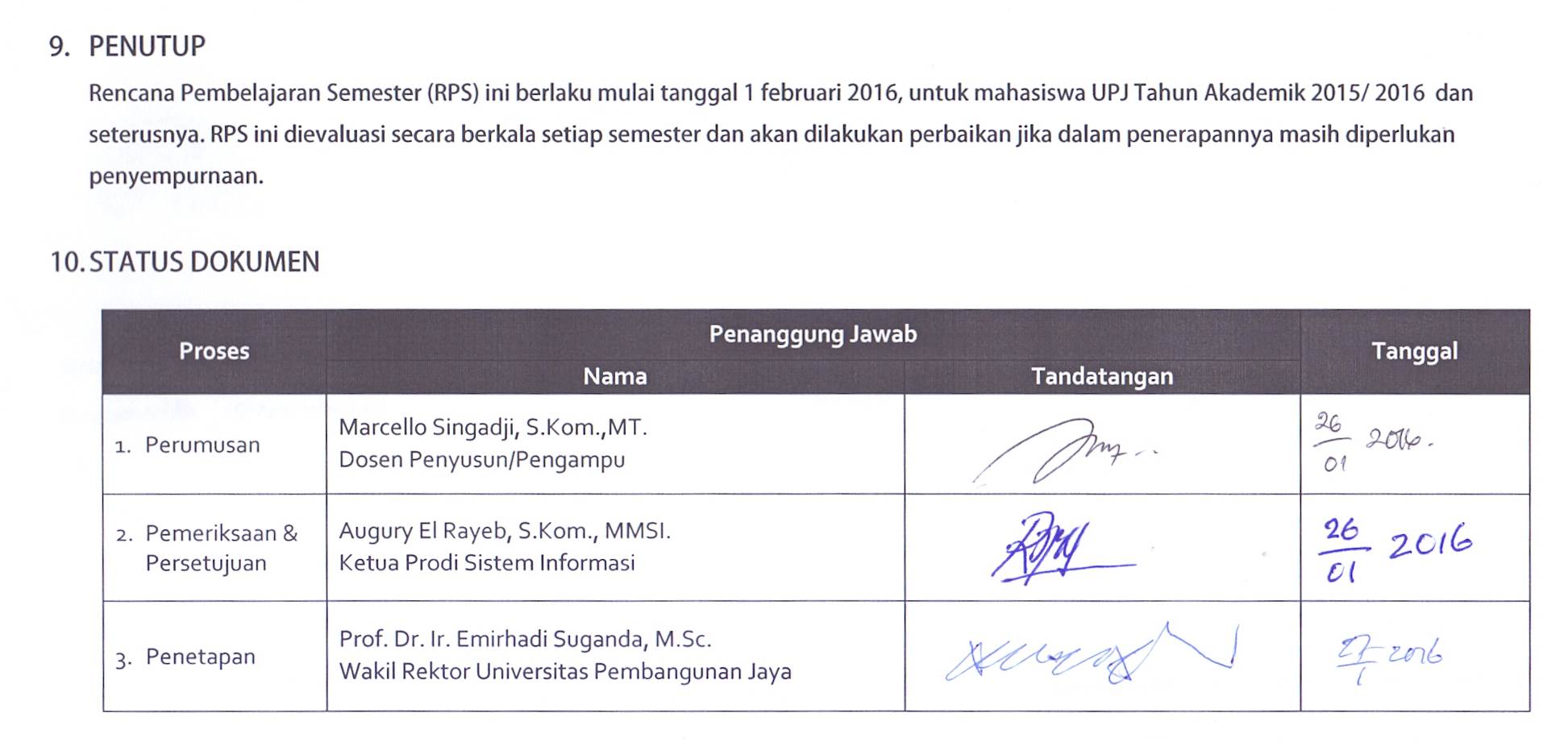 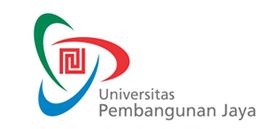 RENCANA PEMBELAJARAN SEMESTERF-0653F-0653RENCANA PEMBELAJARAN SEMESTERIssue/Revisi: A0RENCANA PEMBELAJARAN SEMESTERTanggal Berlaku: RENCANA PEMBELAJARAN SEMESTERUntuk Tahun Akademik: 2015/2016RENCANA PEMBELAJARAN SEMESTERMasa Berlaku: 4 (empat) tahunRENCANA PEMBELAJARAN SEMESTERJml Halaman: 14 halamanMata Kuliah: Rekayasa Perangkat LunakKode MK: IST203Program Studi: Sistem InformasiPenyusun: Marcello SingadjiSks: 3Kelompok Mata Kuliah: MajorMingguKemampuan Akhir yang DiharapkanBahan Kajian(Materi Ajar)Bentuk PembelajaranKriteria/Indikator PenilaianBobot NilaiStandar Kompetensi Profesi1 Mahasiswa memahami manfaat dari rekayasa perangkat lunakMenjelaskan tujuan dari perkuliahanMenjelaskan silabus perkuliahanKontrak kuliahBrainstroming/ diskusi--  -2Mampu menjelaskan definisi softwareMampu menjelaskan tipe-tipe SoftwareMampu menjelaskan atribut dari software yang berkualitasSoftware & Software EngineeringDiskusiCeramah---3Menguraikan Proses Software EngineeringMenjelaskan Model-model Proses RPL5 model prosesProses flowCeramahDiskusi---4Menjelaskan siklus pengembangan perangkat lunak dan mengerti peranan fase analisis kebutuhan dalam siklus tersebut.Menjelaskan kebutuhan-kebutuhan yang harus dipenuhi Perangkat LunakMenjelaskan dan menggunakan teknik yang digunakan dalam mengumpulkan kebutuhan perangkat lunakSiklus Pengembangan softwareRequirement AnalysisFunctional requirementsTeknik Pengumpulan Kebutuhan Perangkat LunakSimulasiDiskusi---5Memahami teknik analisis Model Analisis Pendekatan TerstrukturPendekatan Berorientasi ObjekDiskusiCerama---6Mampu melakukan analisis kebutuhan softwareMenganalisa analisa kebutuhan software di UPJBrainstroming/ diskusiKetepatan mencari dan menemukan, Kemampuan merancang, kerapihan penyajian20%7Memahami dan mampu mengambarkan hasil analisa dalam Activity DiagramDefinisi Activity DiagramKomponen Activity DiagramCeramahDiskusi ---8Memahami dan mampu mengambarkan hasil analisa dalam Class DiagramDefinisi Class DiagramKomponen Class DiagramCeramahDiskusi---9Memahami dan mampu mengambarkan hasil analisa dalam Sequence DiagramDefinisi Class DiagramKomponen Class DiagramCeramahDiskusi---10Mampu menggabarkan hasil perancangan software dalam activity, class dan sequence diagram. Merancang software yang diperlukan di UPJBrainstroming/ diskusiKetepatan mencari dan menemukan, Kemampuan merancang, kerapihan penyajian80%-11-14Mampu merancang dan membangun software sesuai dengan kebutuhan UPJ Merancang dan membangun softwareBrainstroming/ diskusiKetepatan mencari dan menemukan, Kemampuan merancang, kerapihan penyajianMata Kuliah: Rekayasa Perangkat LunakKode MK: IST203Minggu ke: 6 dan 10Tugas ke: 1 dan 2Tujuan Tugas:Uraian Tugas:ObyekUraian Tugas:Yang Harus Dikerjakan dan Batasan-BatasanUraian Tugas:Metode/Cara Kerja/Acuan yang DigunakanUraian Tugas:Dekripsi Luaran Tugas yang DihasilkanTugas tersaji dalam bentuk:Kriteria Penilaian:Ketepatan menganalisaKemampuan menulisKerapihan penyajianOrisinalitas tulisanMata Kuliah: Rekayasa Perangkat LunakKode MK: IST203Minggu ke11, 12, 13, & 14Tugas ke: 3 (Membuat Aplikasi)Tujuan Tugas:Mahasiswa diharpkan mampu membangun aplikasi sesuai dengan kebutuahan UPJ Uraian Tugas:ObyekICT UPJUraian Tugas:Yang Harus Dikerjakan dan Batasan-BatasanMahasiswa diminta untuk membangun aplikasi sesuai dengan yang dibutuhan di ICTUraian Tugas:Metode/Cara Kerja/Acuan yang DigunakanTugas dikerjakan berkelompok.Uraian Tugas:Dekripsi Luaran Tugas yang DihasilkanTugas tersaji dalam bentuk:Aplikasi Slide presentasi (softcopy dalam format .ppt) bagi kelompok yang mempresentasikanKriteria Penilaian:Ketepatan mencari dan menemukanKemampuan membangun aplikasi (disain dan programming)Kerapihan penyajianJenjang/GradeAngka/SkorDeskripsi/Indikator KerjaSangat kurang<20Proposal ditulis tidak sesuai instruksi tugas.Kurang21–40 Proposal ditulis sesuai instruksi tugas namun tidak lengkap.Cukup41-60Proposal ditulis sesuai instruksi tugas secara lengkap, namun tidak rapihBaik61- 80Proposal ditulis sesuai instruksi tugas secara lengkap, dan rapih.Sangat Baik>81Proposal ditulis sesuai instruksi tugas secara lengkap, rapih, dan memiliki muatan kreativitas ideJenjang/GradeAngka/SkorDeskripsi/Indikator KerjaSangat kurang<20Slide presentasi tidak sesuai instruksi tugasKurang21–40Slide presentasi sesuai instruksi tugas, Slide presentasi tidak bagus dan tidak menarik, komunikasi presentasi tidak lancar, tidak tanggap dalam menjawab pertanyaanCukup41-60Slide presentasi sesuai instruksi tugas, Slide presentasi bagus dan penyajian presentasi menarik, komunikasi presentasi tidak lancar, tidak tanggap dalam menjawab pertanyaanBaik61- 80Slide presentasi sesuai instruksi tugas, Slide presentasi bagus dan menarik, komunikasi presentasi lancar dan baik, namun kurang tanggap dalam menjawab pertanyaanAtauSlide presentasi sesuai instruksi tugas, Slide presentasi bagus dan menarik, komunikasi presentasi kurang lancar dan baik, namun tanggap dalam menjawab pertanyaanSangat Baik>81Slide presentasi sesuai instruksi tugas, Slide presentasi bagus dan menarik, komunikasi presentasi lancar dan baik, serta tanggap dalam menjawab pertanyaanProsesPenanggung JawabPenanggung JawabTanggalProsesNamaTandatanganTanggalPerumusanMarcello Singadji, S.Kom.,MT.Dosen Penyusun/PengampuPemeriksaan & PersetujuanAugury El Rayeb, S.Kom., MMSI.Ketua Prodi Sistem InformasiPenetapanProf. Dr. Ir. Emirhadi Suganda, M.Sc.Wakil Rektor Universitas Pembangunan Jaya